ГлавнаяОбо мнеЕГЭЗадание В1Задание В2Задание В5Задание В6Задание В4Задание В3Задание В7Задание В8Задание В9Задание С1Задание С2Задание С3Задание С4Задание С5Задание С6Задание В14Задание В10Задание В11Задание В12Задание В13Помочь сайтуОнлайн-школаVIP — доступОграниченный доступВебинарыМои услугиплатные услугибесплатные услугиРекламодателюМатематические будниМатематика? – это же просто…Начало формыКонец формыЗадание В8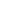 Задание B8. Данная задача на применение производной. Дан либо график функции, либо его производная. Если задан график функции, то найти необходимо что-то, что связано с его производной (максимумы, минимумы, промежутки монотонности..., если задан график производной функции, то найти требуют то, что относится к графику функции, чаще всего это количество целых точек, в которых производная положительна или отрицательна.<<ЗАПИСАТЬСЯ НА ОНЛАЙН ЗАНЯТИЕ:ЕГЭ по математике 2013>>Типичные ошибки ЕГЭ по математике:Задание В8:1. перепутать графики функции и ее производной;2. путаница с нахождением точек максимума и минимума, почему то многие считают, что если функция убывает, значит при пересечении о осью абсцисс - это точка минимума, на самом деле - это точка максимума. т.к. график идет с положительной области ( над осью абсцисс) в отрицательную область ( под осью абсцисс), и наоборот точка минимума будет, когда график пересекает ось абсцисс при возрастании, поэтому ошибка, если Вы решили, что при возрастании - значит максимум;3. следите внимательнее за промежутками, на которых требуют что-то найти, иногда складывается впечатление, что этот промежуток никто не замечает, а значит решает задачу относительно всего зарисованного графика, а не заданной его части.------------------------------------------------------------------------------------------------------------Рекомендации:1. прорешайте ниже перечисленные прототипы задания В8, если возникли сложности:а) с нахождением точек экстремума по графику производной - Вам сюда!в) с нахождением наибольших и наименьших значений на заданном промежутке по графику производной - Вам сюда!с) с нахождением промежутков монотонности (убывания и возрастания функций) по графику производной и с обратной задачей: нахождение по графику функции промежутков, в которых производная положительна или отрицательна (знакопостоянства графика производной функции) - Вам сюда!d) с нахождением точек, в которых касательная будет параллельна заданному графику прямой (на графиках функции и ее производной) - Вам сюда!е) с нахождением значения производной в заданной точке на графике функции - Вам сюда!2.скачайте открытый банк заданий ЕГЭ по математике: прототипы задания В8 с ответами3. вот ссылки на решенные задачи:№6403, №6404, №6410, №6412, №6418, №6422, №6427,№6871, №7347, №8057, №8299, №8305, №8439, № 9051,№9277, №120217, №121217, №121717 - общий доступ.№6009, №6045, №7855, №54801, №120717, №122717,№123717 - VIP - доступ------------------------------------------------------------------------------------------------------------В открытом банке заданий из ЕГЭ по математике всего 33 прототипа задания В8. Я предлагаю Вашему вниманию все эти прототипы с ответами и видео решениями:------------------------------------------------------------------------------------------------------------Прототипы задания В8:------------------------------------------------------------------------------------------------------------Получить VIP - доступ всего за 300 рублей в месяц.------------------------------------------------------------------------------------------------------------№27485 Прямая y = 7x - 5 параллельна касательной к графику функции y= x2 + 6x - 8. Найдите абсциссу точки касания.Ответ: 0,5Видео решение прототипа №27485<<похожие задачи>>------------------------------------------------------------------------------------------------------------№27486 Прямая y= - 4x - 11 является касательной к графику функции y= x3 + 7x2 + 7x - 6. Найдите абсциссу точки касания.Ответ: -1Видео решение прототипа №27486 (VIP - доступ)<<похожие задачи>>------------------------------------------------------------------------------------------------------------№27487 На рисунке изображен график функции y=f(x) , определенной на интервале (-6;8). Определите количество целых точек, в которых производная функции положительна.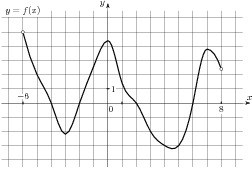 Ответ: 4Видео решение прототипа №27487<<похожие задачи>>------------------------------------------------------------------------------------------------------------№27488 На рисунке изображен график функции y=f(x), определенной на интервале (-5;5). Определите количество целых точек, в которых производная функции f(x) отрицательна.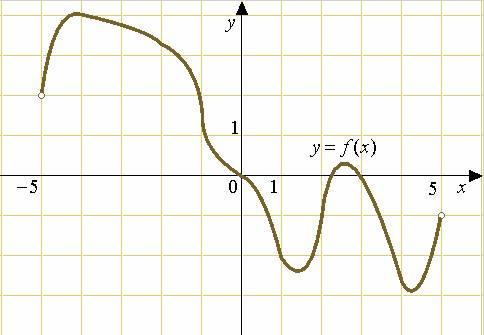 Ответ: 8Видео решение прототипа №27488<<похожие задачи>>------------------------------------------------------------------------------------------------------------№27489 На рисунке изображен график функции y=f(x), определенной на интервале (-5;5). Найдите количество точек, в которых касательная к графику функции параллельна прямой y=6 или совпадает с ней.Ответ: 4Видео решение прототипа №27489 (VIP - доступ)<<похожие задачи>>------------------------------------------------------------------------------------------------------------№27490 На рисунке изображен график y=f(x), определенной на интервале (-2;12). Найдите сумму точек экстремума функции f(x) .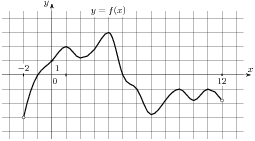 Ответ: 44Видео решение прототипа №27490 (VIP - доступ)------------------------------------------------------------------------------------------------------------№27491 На рисунке изображен график y=f ‘(x) - производной функции f(x), определенной на интервале (-8;3). В какой точке отрезка [-3;2] функция f(x) принимает наибольшее значение.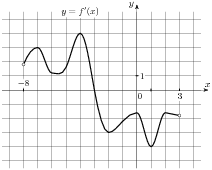 Ответ: -3Видео решение прототипа №27491 №27492 На рисунке изображен график y=f ‘(x) - производной функции f(x), определенной на интервале (-8;4). В какой точке отрезка [-7;-3] функция f(x) принимает наименьшее значение.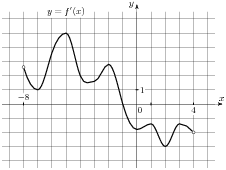 Ответ: -7Видео решение прототипа №27492 (VIP - доступ)------------------------------------------------------------------------------------------------------------№27494 На рисунке изображен график y=f ‘(x) - производной функции f(x), определенной на интервале (-7;14). Найдите количество точек максимума функции f(x), принадлежащих отрезку [-6;9].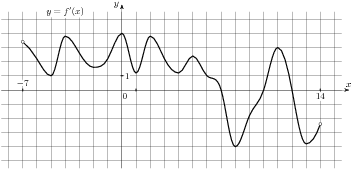 Ответ: 1Видео решение прототипа №27494 ------------------------------------------------------------------------------------------------------------№27495 На рисунке изображен график y=f ‘(x) - производной функции f(x), определенной на интервале (-18;6). Найдите количество точек максимума функции f(x), принадлежащих отрезку [-13;1].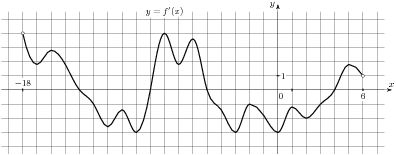 Ответ: 1Видео решение прототипа №27495 ------------------------------------------------------------------------------------------------------------№27496 На рисунке изображен график y=f ‘(x) - производной функции f(x), определенной на интервале (-11;11). Найдите количество точек экстремума функции f(x), принадлежащих отрезку [-10;10].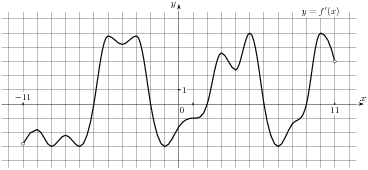 Ответ: 5Видео решение прототипа №27496------------------------------------------------------------------------------------------------------------№27497 На рисунке изображен график y=f ‘(x) - производной функции f(x), определенной на интервале (-7;4). Найдите промежутки возрастания функции f(x). В ответе укажите сумму целых точек, входящих в эти промежутки.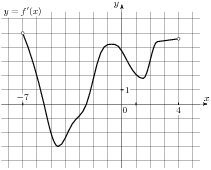 Ответ: -3Видео решение прототипа №27497------------------------------------------------------------------------------------------------------------№27498 На рисунке изображен график y=f ‘(x) - производной функции f(x), определенной на интервале (-5;7). Найдите промежутки убывания функции f(x). В ответе укажите сумму целых точек, входящих в эти промежутки.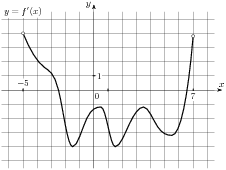 Ответ: 18Видео решение прототипа №27498 (VIP - доступ)------------------------------------------------------------------------------------------------------------№27499 На рисунке изображен график y=f ‘(x) - производной функции f(x), определенной на интервале (-11;3). Найдите промежутки возрастания функции f(x). В ответе укажите длину наибольшего из них.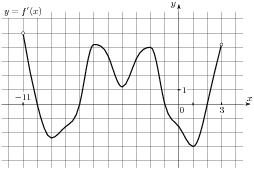 Ответ: 6Видео решение прототипа №27499 (VIP - доступ)------------------------------------------------------------------------------------------------------------№27500 На рисунке изображен график y=f ‘(x) - производной функции f(x), определенной на интервале (-2;12). Найдите промежутки убывания функции f(x). В ответе укажите длину наибольшего из них.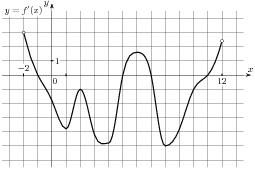 Ответ: 6Видео решение прототипа №27500 (VIP - доступ)------------------------------------------------------------------------------------------------------------№27501 На рисунке изображен график y=f ‘(x) - производной функции f(x), определенной на интервале (-10;2). Найдите количество точек, в которых касательная к графику функции f(x) параллельна прямой y= -2x-11 или совпадает с ней.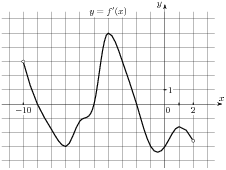 Ответ: 5Видео решение прототипа №27501 (VIP - доступ)------------------------------------------------------------------------------------------------------------№27502 На рисунке изображен график y=f‘(x) - производной функции f(x), определенной на интервале (-4;8). Найдите точку экстремума функции f(x), принадлежащую отрезку [-2;6] .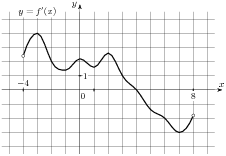 Ответ: 4Видео решение прототипа №27502------------------------------------------------------------------------------------------------------------№27503 На рисунке изображены график функции y=f(x) и касательная к нему в точке с абсциссой х0. Найдите значение производной функции f(x) в точке х0.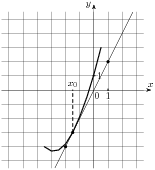 Ответ: 2Видео решение прототипа №27503------------------------------------------------------------------------------------------------------------№27504 На рисунке изображены график функции y=f(x) и касательная к нему в точке с абсциссой х0. Найдите значение производной функции f(x) в точке х0.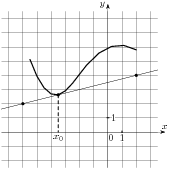 Ответ: 0,25Видео решение прототипа №27504------------------------------------------------------------------------------------------------------------№27505 На рисунке изображены график функции y=f(x) и касательная к нему в точке с абсциссой х0. Найдите значение производной функции f(x) в точке х0.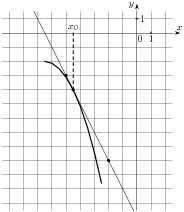 Ответ: -2Видео решение прототипа №27505------------------------------------------------------------------------------------------------------------№27506 На рисунке изображены график функции y=f(x) и касательная к нему в точке с абсциссой х0. Найдите значение производной функции f(x) в точке х0.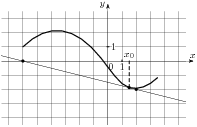 Ответ: -0,25Видео решение прототипа №27506------------------------------------------------------------------------------------------------------------№40129 На рисунке изображен график функции y=f(x) . Прямая, проходящая через начало координат, касается графика этой функции в точке с абсциссой 8. Найдите значение производной функции в точке х0=8.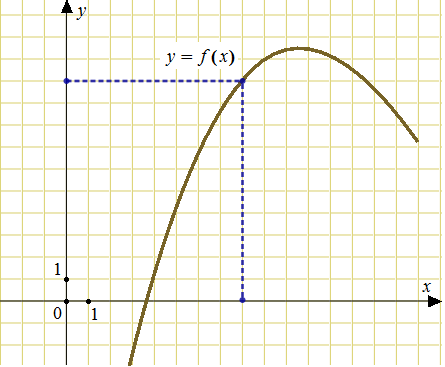 Ответ: 1,25Видео решение прототипа №40129 (VIP - доступ)------------------------------------------------------------------------------------------------------------№40130 На рисунке изображен график y=f‘(x) - производной функции f(x). Найдите абсциссу точки, в которой касательная к графику y=f(x) параллельна прямой y=2x-2 или совпадает с ней.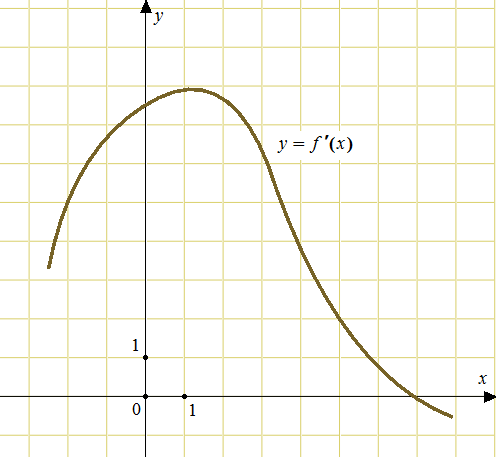 Ответ: 5Видео решение прототипа №40130 (VIP - доступ)------------------------------------------------------------------------------------------------------------№40131 На рисунке изображен график y=f‘(x) - производной функции f(x). Найдите абсциссу точки, в которой касательная к графику y=f(x) параллельна оси абсцисс или совпадает с ней.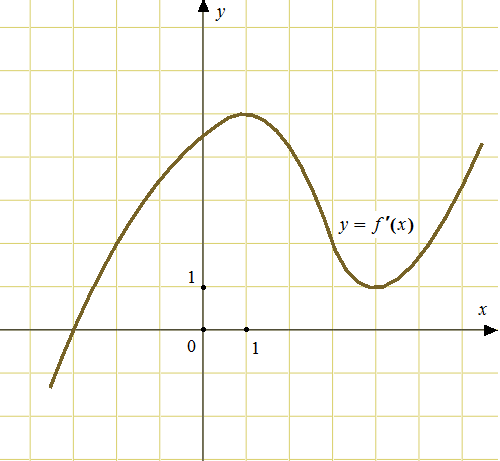 Ответ: -3Видео решение прототипа №40131 (VIP - доступ)------------------------------------------------------------------------------------------------------------№119971 На рисунке изображен график функции f(x), определенной на интервале (-5;5). Найдите количество точек, в которых производная функции f(x) равна 0.Ответ: 4Видео решение прототипа №119971------------------------------------------------------------------------------------------------------------№119972 Прямая y=3x+1 является касательной к графику функции ax2 + 2x + 3. Найдите a.Ответ: 0,125Видео решение прототипа №119972 (VIP - доступ)------------------------------------------------------------------------------------------------------------№119973 Прямая y=-5x+8 является касательной к графику функции 28x2 + bx + 15. Найдите b, учитывая, что абсцисса точки касания больше 0.Ответ: -33Видео решение прототипа №119973 (VIP - доступ)------------------------------------------------------------------------------------------------------------№119974 Прямая y=3x+4 является касательной к графику функции 3x2 - 3x + c . Найдите c.Ответ: 7Видео решение прототипа №119974 (VIP - доступ)------------------------------------------------------------------------------------------------------------№119975 Материальная точка движется прямолинейно по закону x(t)=6t2 -48t + 17, где x - расстояние от точки отсчета в метрах, t — время в секундах, измеренное с начала движения. Найдите ее скорость (в метрах в секунду) в момент времени t=9с.Ответ: 60Видео решение прототипа №119975------------------------------------------------------------------------------------------------------------№119976 Материальная точка движется прямолинейно по закону x(t)=1/2t3-3t2 +2t, где x - расстояние от точки отсчета в метрах, t — время в секундах, измеренное с начала движения. Найдите ее скорость (в метрах в секунду) в момент времени t=6с.Ответ: 20Видео решение прототипа №119976 (VIP - доступ)------------------------------------------------------------------------------------------------------------№119977 Материальная точка движется прямолинейно по закону x(t)=-t4+6t3 +5t+23, где x - расстояние от точки отсчета в метрах, t — время в секундах, измеренное с начала движения. Найдите ее скорость (в метрах в секунду) в момент времени t=3с.Ответ: 59Видео решение прототипа №119977 (VIP - доступ)------------------------------------------------------------------------------------------------------------№119978 Материальная точка движется прямолинейно по закону x(t)=t2 -13t+23, где x - расстояние от точки отсчета в метрах, t — время в секундах, измеренное с начала движения. В какой момент времени (в секундах) ее скорость была равна 3 м/с?Ответ: 8Видео решение прототипа №119978 (VIP - доступ)------------------------------------------------------------------------------------------------------------№119979 Материальная точка движется прямолинейно по закону x(t)=1/3t3 -3t2 -5t+3, где x - расстояние от точки отсчета в метрах, t — время в секундах, измеренное с начала движения. В какой момент времени (в секундах) ее скорость была равна 2 м/с?Ответ: 7Видео решение прототипа №119979 (VIP - доступ)------------------------------------------------------------------------------------------------------------